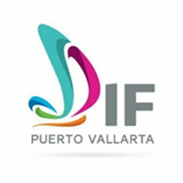 DOMINGOLUNESMARTESMIERCOLESJUEVESVIERNESSABADO0102030405Mesas de Trabajo Comisión Edilicia de Salud para realizar el Plan de Trabajo Municipal de Promoción de la Salud.En compañía del Presidente Municipal Ing. Arturo Dávalos Peña, Damas del Voluntariado del Sistema DIF y la Iniciativa Privada se realizó la reinauguración de  las instalaciones para mejorar las condiciones de vida de los 23 asilados que están bajo la responsabilidad del DIF.Reunión del Patronato DIF.   06Visita de convivencia y trabajo con las señoras que integran el grupo de AMSIF Asociación Mexicana para la Superación Integral de la Familia, En esa colonia.  07En presencia del C. Presidente Municipal, Ing. Arturo Dávalos Peña, Autoridades Civiles y Militares del municipio, rendición del 1er. Informe de Actividades y Cuentas de la Administración 2015 - 2018 del Sistema DIF Municipal080910Acompañar Adultos Mayores integrantes de los Grupos de la Tercera Edad del Sistema DIF Municipal, a las diferentes actividades que se desarrollaron, con motivo de la Jornada Deportiva y Cultura Adultos Mayores Etapa Regional 2016.11Acompañar Presidente Municipal Ing. Arturo Dávalos Peña, otorgar servicios asistenciales familias de escasos recursos.12Desayuno con Causa Voluntariado DIF Municipal.1314151617Reunión de Trabajo C. Luz Marcela Lepe Quiroz, Directora Instituto Municipal de la Mujer.Reunión de Trabajo Lic. Teresita Marmolejo, Presidenta de la COPARMEX18Acompañar Presidente Municipal Ing. Arturo Dávalos Peña, otorgar servicios asistenciales familias de escasos recursos.Conferencian Dr. José Francisco González Avelar y Testimonio sobreviviente de cáncer en el marco festejos Día Mundial de la Lucha contra el Cáncer de Mama.19Reunión de Trabajo Reg. Armando Soltero Macías temas relacionados con las adolescentes embarazadas.Reunión de Trabajo con el Ing. Oscar Castillón, Director de Obras Públicas del H. Ayuntamiento y personal a su cargo.2021Reunión de Trabajo integrantes Patronato Sistema DIF Municipal de Puerto Vallarta Jalisco.222324Acompañar C. Presidente Municipal, Ing. Arturo Dávalos Peña, Ceremonia Cívica e Izar Bandera Media Asta Conmemoración del Día de las Naciones Unidas.25Acompañar Presidente Municipal Ing. Arturo Dávalos Peña, otorgar servicios asistenciales familias de escasos recursos.26Acompañar Presidente Municipal Ing. Arturo Dávalos Peña, otorgar servicios asistenciales familias de escasos recursos.En coordinación con el Instituto Municipal de la Mujer. Plática Informativa "TÉCNICAS DE AUTOEXPLORACIÓN Y PREVENCIÓN DEL CÁNCER DE MAMA" detección oportuna.27Reunión de Trabajo personal encargado de las Unidades de Rehabilitación para la implementación en Puerto Vallarta Jalisco de una Unidad Regional brindar atención municipios conforman Región 09; Puerto Vallarta, Cabo Corrientes, San Sebastián del Oeste, Mascota, Talpa de Allende, Atenguillo y Mixtlán Jalisco.Evento recaudación de fondos, realizado por el Voluntariado DIF Municipal, para la construcción de la Unidad de Rehabilitación Regional (URR)2829Conferencia Magistral sobre el Cáncer de Mama, por parte de Miryana Pérez Vela, Directora Fundación Rebeca de Alba.30En coordinación con el Instituto Municipal de la Mujer y como parte de las actividades para crear conciencia sobre el Cáncer de Mama, se realizó la Carrera de 5 kms. "Juntos a la Meta".31AGENDA DE ACTIVIDADES DEL MES DE OCTUBRE DEL AÑO 2016 DIF MUNICIPAL